                                   Dobriša Cesarić, Balada iz predgrađa....I lije na uglu petrolejska lampaSvjetlost crvenkastožutuNa debelo blato kraj staroga plotaI dvije, tri cigle na putu.I uvijek ista sirotinja uđeU njezinu svjetlost iz mraka,I s licem na kojem su obično brigePređe je u par koraka.A jedne večeri nekoga nema,A moro bi proć;I lampa gori,I gori u magli,I već je noć.I nema ga sutra, ni preksutra ne,I vele da bolestan leži,I nema ga mjesec, I nema ga dva,I zima je već,I sniježi...A prolaze kao i dosada ljudiI maj već miriše -A njega nema, i nema, i nema,I nema ga više...I lije na uglu petrolejska lampaSvjetlost crvenkastožutuNa debelo blato kraj staroga plotaI dvije, tri cigle na putu.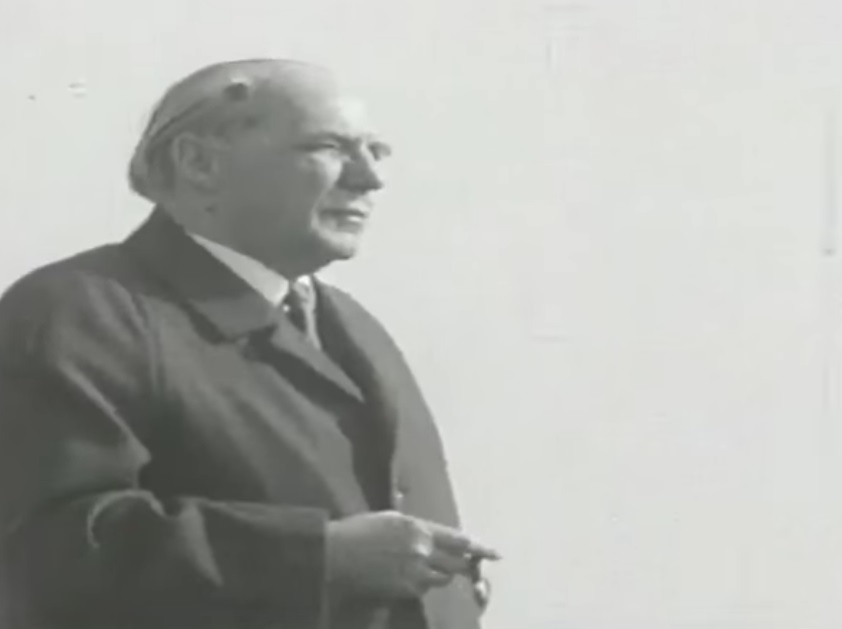 